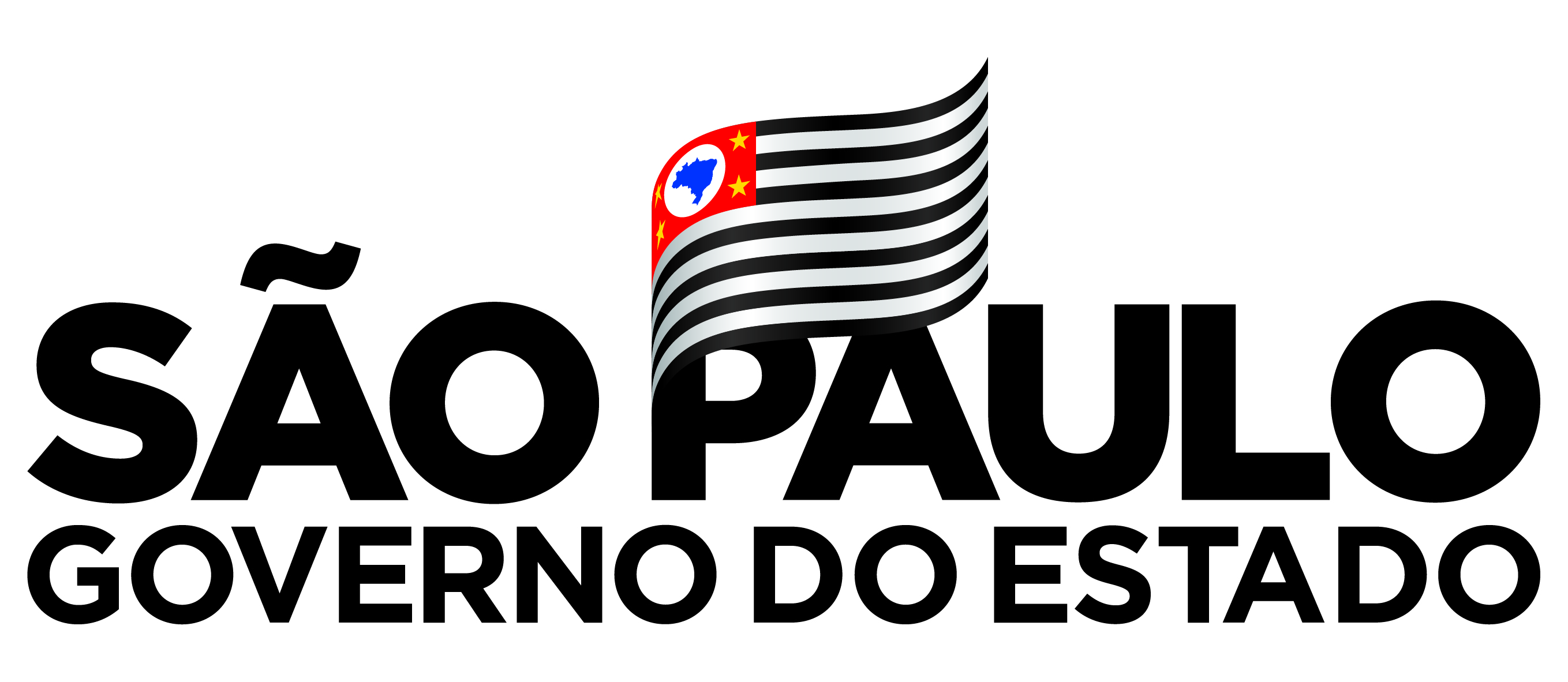 ESCOLA ESTADUAL  XXXXXXXXXXXXXXXPORTFOLIO POR TURMA DE ATENDIMENTO AOS ALUNOS PÚBLICO ALVO DA EDUCAÇÃO ESPECIAL – 1º SEMESTRE DE 2021Este roteiro de Portfólio pretende  reunir as informações sobre cada aluno atendido no AEE, para tanto se faz necessário garantir as informações sobre: avaliação inicial, atendimento, Avaliação Pedagógica,  intervenção  e avaliação processual.Professor(a):Turmas atribuídas nesta escola: (descreva abaixo as informações de cada turma)A1- Def. intelectual  - 5 alunos – horário no sistema das ______ as _______;Descrição do atendimento por turma e alunoTURMA A1Aluno 1: nome e horário de atendimento combinadoAluno 2:Aluno 3:Aluno 4:Aluno 5:Identifique as habilidades já desenvolvidas e as habilidades a serem desenvolvidas no caso deste estudante.  Segundo o 9º Manual “Deficiência intelectual: - Definição, Classificação e Níveis de Suporte”, nomeiam-se as 10 (dez) habilidades do comportamento adaptativo: 1. comunicação; 2. auto cuidado; 3. vida no lar; 4. habilidades sociais; 5. desempenho na comunidade; 6. independência na locomoção; 7. saúde e segurança; 8. habilidades acadêmicas funcionais; 9. lazer; 10. trabalho. 2. Considerando a Avaliação Pedagógica realizada e a definição acima, conclui-se que: O aluno apresenta comprometimento nas seguintes habilidades do comportamento adaptativo: ____________________________________________________________________________________________________________________________________________________________________________________________________________________________________________________________________________________________________________________________________________________________________________3. Observações do Professor Especializado e condutas a serem seguidas: * o professor especializado deverá descrever quais as habilidades que o aluno possui, com base no roteiro de avaliação pedagógica; * deverão constar as habilidades que o aluno precisará desenvolver, caso seja necessário o encaminhamento para o atendimento pedagógico especializado; * indicar quantas vezes por semana e quantas horas o aluno deverá frequentar; * pontuar se o atendimento será individual ou em pequenos grupos. (transcreva estas habilidades para o quadro no item 4**____________________________________________________________________________________________________________________________________________________________________________________________________________________________________________________________________________________________________________________________________________________________________________Observe que cada habilidade requer uma intervenção com  materiais e metodologias que poderão ser desenvolvidos com brincadeiras, jogos ou tarefas rotineiras em casa.  O que embasa esta ação é a Resolução SE 68, de 12-12-2017 e Instrução CGEB de 14-1-2015, assim é imprescindível que este roteiro chegue aos pais/responsáveis considerando  a necessária relação com a avaliação inicial – Anexo I e o PEI – Plano de atendimento Individualizado – Anexo II.Revisite o Anexo I e II, considere as informações acima e preencha as habilidades que foram escolhidas para o trabalho a distância e no presencial.**Quadro de habilidades identificadas com defasagem a serem trabalhadas:Identifique as habilidades já desenvolvidas e as habilidades a serem desenvolvidas no caso deste estudante.  Segundo o 9º Manual “Deficiência intelectual: - Definição, Classificação e Níveis de Suporte”, nomeiam-se as 10 (dez) habilidades do comportamento adaptativo: 1. comunicação; 2. auto cuidado; 3. vida no lar; 4. habilidades sociais; 5. desempenho na comunidade; 6. independência na locomoção; 7. saúde e segurança; 8. habilidades acadêmicas funcionais; 9. lazer; 10. trabalho. 2. Considerando a Avaliação Pedagógica realizada e a definição acima, conclui-se que: O aluno apresenta comprometimento nas seguintes habilidades do comportamento adaptativo: ____________________________________________________________________________________________________________________________________________________________________________________________________________________________________________________________________________________________________________________________________________________________________________3. Observações do Professor Especializado e condutas a serem seguidas: * o professor especializado deverá descrever quais as habilidades que o aluno possui, com base no roteiro de avaliação pedagógica; * deverão constar as habilidades que o aluno precisará desenvolver, caso seja necessário o encaminhamento para o atendimento pedagógico especializado; * indicar quantas vezes por semana e quantas horas o aluno deverá frequentar; * pontuar se o atendimento será individual ou em pequenos grupos. (transcreva estas habilidades para o quadro no item 4**____________________________________________________________________________________________________________________________________________________________________________________________________________________________________________________________________________________________________________________________________________________________________________Observe que cada habilidade requer uma intervenção com  materiais e metodologias que poderão ser desenvolvidos com brincadeiras, jogos ou tarefas rotineiras em casa.  O que embasa esta ação é a Resolução SE 68, de 12-12-2017 e Instrução CGEB de 14-1-2015, assim é imprescindível que este roteiro chegue aos pais/responsáveis considerando  a necessária relação com a avaliação inicial – Anexo I e o PEI – Plano de atendimento Individualizado – Anexo II.Revisite o Anexo I e II, considere as informações acima e preencha as habilidades que foram escolhidas para o trabalho a distância e no presencial.**Quadro de habilidades identificadas com defasagem a serem trabalhadas:Identifique as habilidades já desenvolvidas e as habilidades a serem desenvolvidas no caso deste estudante.  Segundo o 9º Manual “Deficiência intelectual: - Definição, Classificação e Níveis de Suporte”, nomeiam-se as 10 (dez) habilidades do comportamento adaptativo: 1. comunicação; 2. auto cuidado; 3. vida no lar; 4. habilidades sociais; 5. desempenho na comunidade; 6. independência na locomoção; 7. saúde e segurança; 8. habilidades acadêmicas funcionais; 9. lazer; 10. trabalho. 2. Considerando a Avaliação Pedagógica realizada e a definição acima, conclui-se que: O aluno apresenta comprometimento nas seguintes habilidades do comportamento adaptativo: ____________________________________________________________________________________________________________________________________________________________________________________________________________________________________________________________________________________________________________________________________________________________________________3. Observações do Professor Especializado e condutas a serem seguidas: * o professor especializado deverá descrever quais as habilidades que o aluno possui, com base no roteiro de avaliação pedagógica; * deverão constar as habilidades que o aluno precisará desenvolver, caso seja necessário o encaminhamento para o atendimento pedagógico especializado; * indicar quantas vezes por semana e quantas horas o aluno deverá frequentar; * pontuar se o atendimento será individual ou em pequenos grupos. (transcreva estas habilidades para o quadro no item 4**____________________________________________________________________________________________________________________________________________________________________________________________________________________________________________________________________________________________________________________________________________________________________________Observe que cada habilidade requer uma intervenção com  materiais e metodologias que poderão ser desenvolvidos com brincadeiras, jogos ou tarefas rotineiras em casa.  O que embasa esta ação é a Resolução SE 68, de 12-12-2017 e Instrução CGEB de 14-1-2015, assim é imprescindível que este roteiro chegue aos pais/responsáveis considerando  a necessária relação com a avaliação inicial – Anexo I e o PEI – Plano de atendimento Individualizado – Anexo II.Revisite o Anexo I e II, considere as informações acima e preencha as habilidades que foram escolhidas para o trabalho a distância e no presencial.**Quadro de habilidades identificadas com defasagem a serem trabalhadas:Identifique as habilidades já desenvolvidas e as habilidades a serem desenvolvidas no caso deste estudante.  Segundo o 9º Manual “Deficiência intelectual: - Definição, Classificação e Níveis de Suporte”, nomeiam-se as 10 (dez) habilidades do comportamento adaptativo: 1. comunicação; 2. auto cuidado; 3. vida no lar; 4. habilidades sociais; 5. desempenho na comunidade; 6. independência na locomoção; 7. saúde e segurança; 8. habilidades acadêmicas funcionais; 9. lazer; 10. trabalho. 2. Considerando a Avaliação Pedagógica realizada e a definição acima, conclui-se que: O aluno apresenta comprometimento nas seguintes habilidades do comportamento adaptativo: ____________________________________________________________________________________________________________________________________________________________________________________________________________________________________________________________________________________________________________________________________________________________________________3. Observações do Professor Especializado e condutas a serem seguidas: * o professor especializado deverá descrever quais as habilidades que o aluno possui, com base no roteiro de avaliação pedagógica; * deverão constar as habilidades que o aluno precisará desenvolver, caso seja necessário o encaminhamento para o atendimento pedagógico especializado; * indicar quantas vezes por semana e quantas horas o aluno deverá frequentar; * pontuar se o atendimento será individual ou em pequenos grupos. (transcreva estas habilidades para o quadro no item 4**____________________________________________________________________________________________________________________________________________________________________________________________________________________________________________________________________________________________________________________________________________________________________________Observe que cada habilidade requer uma intervenção com  materiais e metodologias que poderão ser desenvolvidos com brincadeiras, jogos ou tarefas rotineiras em casa.  O que embasa esta ação é a Resolução SE 68, de 12-12-2017 e Instrução CGEB de 14-1-2015, assim é imprescindível que este roteiro chegue aos pais/responsáveis considerando  a necessária relação com a avaliação inicial – Anexo I e o PEI – Plano de atendimento Individualizado – Anexo II.Revisite o Anexo I e II, considere as informações acima e preencha as habilidades que foram escolhidas para o trabalho a distância e no presencial.**Quadro de habilidades identificadas com defasagem a serem trabalhadas:Identifique as habilidades já desenvolvidas e as habilidades a serem desenvolvidas no caso deste estudante.  Segundo o 9º Manual “Deficiência intelectual: - Definição, Classificação e Níveis de Suporte”, nomeiam-se as 10 (dez) habilidades do comportamento adaptativo: 1. comunicação; 2. auto cuidado; 3. vida no lar; 4. habilidades sociais; 5. desempenho na comunidade; 6. independência na locomoção; 7. saúde e segurança; 8. habilidades acadêmicas funcionais; 9. lazer; 10. trabalho. 2. Considerando a Avaliação Pedagógica realizada e a definição acima, conclui-se que: O aluno apresenta comprometimento nas seguintes habilidades do comportamento adaptativo: ____________________________________________________________________________________________________________________________________________________________________________________________________________________________________________________________________________________________________________________________________________________________________________3. Observações do Professor Especializado e condutas a serem seguidas: * o professor especializado deverá descrever quais as habilidades que o aluno possui, com base no roteiro de avaliação pedagógica; * deverão constar as habilidades que o aluno precisará desenvolver, caso seja necessário o encaminhamento para o atendimento pedagógico especializado; * indicar quantas vezes por semana e quantas horas o aluno deverá frequentar; * pontuar se o atendimento será individual ou em pequenos grupos. (transcreva estas habilidades para o quadro no item 4**____________________________________________________________________________________________________________________________________________________________________________________________________________________________________________________________________________________________________________________________________________________________________________Observe que cada habilidade requer uma intervenção com  materiais e metodologias que poderão ser desenvolvidos com brincadeiras, jogos ou tarefas rotineiras em casa.  O que embasa esta ação é a Resolução SE 68, de 12-12-2017 e Instrução CGEB de 14-1-2015, assim é imprescindível que este roteiro chegue aos pais/responsáveis considerando  a necessária relação com a avaliação inicial – Anexo I e o PEI – Plano de atendimento Individualizado – Anexo II.Revisite o Anexo I e II, considere as informações acima e preencha as habilidades que foram escolhidas para o trabalho a distância e no presencial.**Quadro de habilidades identificadas com defasagem a serem trabalhadas:Precisa ser  validado pelos seguintes profissionais: * Professor Especializado avaliador; _____________________________________* Professor Coordenador responsável; _____________________________________* Diretor da unidade escolar; _____________________________________* PCNP de Educação Especial; _____________________________________* Supervisor de Ensino. Nome do aluno: Aluno 1-                                                Laudo  sim (   ) não(   ) -  CIDMãe/ResponsávelTelefones de contatoDescreva a forma  da aula ou orientação:Impresso, MEET/ClLASSROOM/ZOOM/TEAMS -  vídeo - WATSAPPDescreva a forma  da aula ou orientação:Impresso, MEET/ClLASSROOM/ZOOM/TEAMS -  vídeo - WATSAPPDescreva a forma  da aula ou orientação:Impresso, MEET/ClLASSROOM/ZOOM/TEAMS -  vídeo - WATSAPPData___/___/___.Habilidade:   Sugestão de atividade:DescriçãoDescriçãoDescriçãoImagensImagensImagensData___/___/___.Habilidade:   Sugestão de atividade:DescriçãoDescriçãoDescriçãoImagensImagensImagensData___/___/___.Habilidade:   Sugestão de atividade:DescriçãoDescriçãoDescriçãoImagensImagensImagensAvaliação:  Avaliação:  Avaliação:  ObservaçõesObservaçõesObservaçõesNo caso deste aluno não ter sido encontrado, ter sido impossível contatar ou atender, descreva a situação especifica, as tentativas de contato ou atendimento e cole as evidencias que tiver.Nome do aluno: Aluno 2                                                Laudo  sim (   ) não(   ) -  CIDMãe/ResponsávelTelefones de contatoDescreva a forma  da aula ou orientação:Impresso, MEET/ClLASSROOM/ZOOM/TEAMS -  vídeo - WATSAPPDescreva a forma  da aula ou orientação:Impresso, MEET/ClLASSROOM/ZOOM/TEAMS -  vídeo - WATSAPPDescreva a forma  da aula ou orientação:Impresso, MEET/ClLASSROOM/ZOOM/TEAMS -  vídeo - WATSAPPData___/___/___.Habilidade:   Sugestão de atividade:DescriçãoDescriçãoDescriçãoImagensImagensImagensData___/___/___.Habilidade:   Sugestão de atividade:DescriçãoDescriçãoDescriçãoImagensImagensImagensData___/___/___.Habilidade:   Sugestão de atividade:DescriçãoDescriçãoDescriçãoImagensImagensImagensAvaliação:  Avaliação:  Avaliação:  ObservaçõesObservaçõesObservaçõesNo caso deste aluno não ter sido encontrado, ter sido impossível contatar ou atender, descreva a situação especifica, as tentativas de contato ou atendimento e cole as evidencias que tiver.Nome do aluno: Aluno 3-                                                Laudo  sim (   ) não(   ) -  CIDMãe/ResponsávelTelefones de contatoDescreva a forma  da aula ou orientação:Impresso, MEET/ClLASSROOM/ZOOM/TEAMS -  vídeo - WATSAPPDescreva a forma  da aula ou orientação:Impresso, MEET/ClLASSROOM/ZOOM/TEAMS -  vídeo - WATSAPPDescreva a forma  da aula ou orientação:Impresso, MEET/ClLASSROOM/ZOOM/TEAMS -  vídeo - WATSAPPData___/___/___.Habilidade:   Sugestão de atividade:DescriçãoDescriçãoDescriçãoImagensImagensImagensData___/___/___.Habilidade:   Sugestão de atividade:DescriçãoDescriçãoDescriçãoImagensImagensImagensData___/___/___.Habilidade:   Sugestão de atividade:DescriçãoDescriçãoDescriçãoImagensImagensImagensAvaliação:  Avaliação:  Avaliação:  ObservaçõesObservaçõesObservaçõesNo caso deste aluno não ter sido encontrado, ter sido impossível contatar ou atender, descreva a situação especifica, as tentativas de contato ou atendimento e cole as evidencias que tiver.Nome do aluno: Aluno 4-                                                Laudo  sim (   ) não(   ) -  CIDMãe/ResponsávelTelefones de contatoDescreva a forma  da aula ou orientação:Impresso, MEET/ClLASSROOM/ZOOM/TEAMS -  vídeo - WATSAPPDescreva a forma  da aula ou orientação:Impresso, MEET/ClLASSROOM/ZOOM/TEAMS -  vídeo - WATSAPPDescreva a forma  da aula ou orientação:Impresso, MEET/ClLASSROOM/ZOOM/TEAMS -  vídeo - WATSAPPData___/___/___.Habilidade:   Sugestão de atividade:DescriçãoDescriçãoDescriçãoImagensImagensImagensData___/___/___.Habilidade:   Sugestão de atividade:DescriçãoDescriçãoDescriçãoImagensImagensImagensData___/___/___.Habilidade:   Sugestão de atividade:DescriçãoDescriçãoDescriçãoImagensImagensImagensAvaliação:  Avaliação:  Avaliação:  ObservaçõesObservaçõesObservaçõesNo caso deste aluno não ter sido encontrado, ter sido impossível contatar ou atender, descreva a situação especifica, as tentativas de contato ou atendimento e cole as evidencias que tiver.Nome do aluno: Aluno 5-                                      Laudo  sim (   ) não(   ) -  CIDMãe/ResponsávelTelefones de contatoDescreva a forma  da aula ou orientação:Impresso, MEET/ClLASSROOM/ZOOM/TEAMS -  vídeo - WATSAPPDescreva a forma  da aula ou orientação:Impresso, MEET/ClLASSROOM/ZOOM/TEAMS -  vídeo - WATSAPPDescreva a forma  da aula ou orientação:Impresso, MEET/ClLASSROOM/ZOOM/TEAMS -  vídeo - WATSAPPData___/___/___.Habilidade:   Sugestão de atividade:DescriçãoDescriçãoDescriçãoImagensImagensImagensData___/___/___.Habilidade:   Sugestão de atividade:DescriçãoDescriçãoDescriçãoImagensImagensImagensData___/___/___.Habilidade:   Sugestão de atividade:DescriçãoDescriçãoDescriçãoImagensImagensImagensAvaliação:  Avaliação:  Avaliação:  ObservaçõesObservaçõesObservaçõesNo caso deste aluno não ter sido encontrado, ter sido impossível contatar ou atender, descreva a situação especifica, as tentativas de contato ou atendimento e cole as evidencias que tiver.